Article 2. Statut du doctorant ou de la doctorante Article 3. Rythme de la thèseAux termes de l’Article 14 de l’arrêté du 25 mai 2016 modifié, la préparation du doctorat s’effectue en règle générale en 3 ans en équivalent temps plein consacré à la recherche. Dans les autres cas, la durée de préparation peut-être au plus de 6 ansLe doctorant ou la doctorante réalise sa thèse à : Article 4. Description du projet de thèse Limité à 2 pages maximum, le descriptif du projet de thèse présentera le contexte scientifique et les principaux objectifs de la thèse. Il doit être joint en annexe de la présente convention.Article 5. Encadrement et suivi de la thèseModalités d’intégration au sein de l’unité de recherche d’accueil (accès au laboratoire et ses équipements, bureau, badge d’accès, …)Dans le cas d’une thèse partenariale (académique ou industrielle) : préciser les noms et coordonnées du ou des partenaires, les modalités d’intégration chez le partenaire (pourcentage du temps travail passé chez le partenaire, périodicité)Modalités d'encadrement, de suivi de la formation et d’avancement des recherches du doctorant ou de la doctorante (descriptif du suivi du doctorant : fréquence des rencontres, suivi à distance …)Article 6. Calendrier prévisionnel du projet de recherchePlanning sur la durée de la thèse, incluant les éventuels séjours hors de l’unité de recherche d’accueil, la période de rédaction et la soutenance de thèse. Article 7. Conditions matérielles de réalisation du projet de rechercheFinancement associé au projet, dispositifs expérimentaux, matériel informatique, outils spécifique, condition de soumission et participation à des colloques…Article 8. Projet professionnelPrésentation des pistes (publiques/privées) envisagées par le doctorant ou la doctorante et de l’adéquation du projet de recherche dans cette perspective.Article 9. Parcours individuel prévisionnel de formation en lien avec ce projetFormations scientifiquesFormations transversales (proposées par l’Université de Lyon, l’école doctorale, les bibliothèques, etc.)Sensibilisation à la science ouverte et la médiation scientifiqueAutreArticle 10. Objectifs de valorisation des travaux de recherchePublication, congrès et colloques envisagés : toute communication devra être conforme au protocole de signature en vigueur (disponible auprès du directeur ou de la directrice de l’unité de recherche).Contraintes de confidentialité éventuellesPropriété intellectuelle, brevetAutres formes de valorisation auprès des acteurs socio-économiques (article, vidéo, intervention …) Article 11. Intégrité scientifiqueLes parties s’engagent à respecter, tout au long des travaux de recherche, les principes et exigences de l'intégrité scientifique.Fait à   			le  en 1 exemplaire original, IMPORTANT : Le document, signé, doit être intégré au dossier ADUM du doctorant ou de la doctorante dès la 1ère inscription.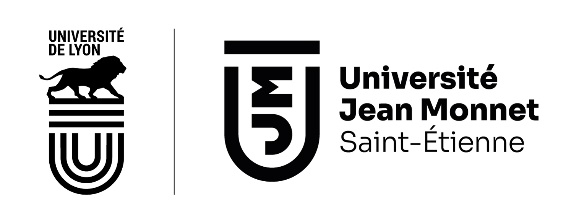 Année universitaire20XX-20XXConvention Individuelle de Formation DoctoraleVu l’arrêté du 25 mai 2016 modifié en août 2022 fixant le cadre national de la formation et les modalités conduisant à la délivrance du diplôme national du doctorat, Vu la charte du doctorat commune aux établissements du site Lyon - St Etienne, membres et associés de la COMUE Université de Lyon.Entre :[Civilité, nom, prénom], ci-après dénommé le doctorant ou la doctorante, d’une part Et  [Civilité, nom, prénom], ci-après dénommé le directeur ou la directrice de thèse, d’autre part, Considérant que :L’article 10 de l’arrêté du 25 mai 2016 modifié prévoit l’élaboration d’une convention individuelle de formation en application de la charte du doctorat ; L’établissement d’inscription est garant de sa mise en œuvre à travers les écoles doctorales.Il est convenu ce qui suit : Article 1. La doctorante ou le doctorant est inscrit : Etablissement d’inscription : [Désignation] École doctorale : [numéro + libellé], dirigée par [nom + prénom du directeur]Intitulé du doctorat : [spécialité]Sujet de la thèse : [titre de la thèse] Unité de recherche : [libellé], dirigée par [nom + prénom du directeur ou directrice] Directeur ou directrice de thèse : [civilité, nom, prénom]Co-directeur ou co-directrice de thèse (le cas échéant) : [civilité, nom, prénom]Co-directeur ou co-directrice de thèse en entreprise (le cas échéant) : [civilité, nom, prénom]Adresse mail du doctorant ou de la doctorante :Dans le cadre d’une cotutelle internationale de thèseEtablissement partenaire : [Dénomination de l’établissement partenaire, ville, pays]Unité de recherche : [libellé], dirigée par [nom + prénom du directeur ou directrice]Directeur ou directrice de thèse à l’étranger : [civilité, nom, prénom]Contractuel     oui    □           non □Si oui, type de contrat :	□ Contrat Doctoral□ Contrat Durée Déterminée  □ Contrat CIFRE□ Contrat doctoral Handicap□ Contrat Doctoral de droit privéBoursier (d’un organisme étranger)         oui    □        non □Boursier (d’un organisme étranger)         oui    □        non □Exerçant une activité salariée (statut professionnel)               oui    □          non    □     Exerçant une activité salariée (statut professionnel)               oui    □          non    □     Autre financement        oui    □        non □Autre financement        oui    □        non □Sans financement        oui    □        non □Sans financement        oui    □        non □□ Temps complet□ Activités complémentaires au contrat doctoral (le cas échéant)□ Temps partiel (au minimum, 50% du temps doit être consacré à la thèse) Quotité :Si temps partiel, préciser le statut professionnel du doctorant ou de la doctorante :□ Temps partiel (au minimum, 50% du temps doit être consacré à la thèse) Quotité :Si temps partiel, préciser le statut professionnel du doctorant ou de la doctorante :Signatures (avec visa éventuel du Directeur ou de la directrice de laboratoire) :Signatures (avec visa éventuel du Directeur ou de la directrice de laboratoire) :Directeur ou directrice de thèse Doctorant ou doctoranteCo-encadrant ou co-directeurTuteur en entrepriseArticle 12. Durée et résiliation La convention est conclue pour la durée de la thèse. Elle peut être modifiée en tant que de besoin, lors des réinscriptions par accord signé entre les parties.Article 12. Durée et résiliation La convention est conclue pour la durée de la thèse. Elle peut être modifiée en tant que de besoin, lors des réinscriptions par accord signé entre les parties.Révisée le :Révisée le :Signatures (avec visa éventuel du Directeur ou Directrice de laboratoire) :Signatures (avec visa éventuel du Directeur ou Directrice de laboratoire) :Directeur ou directrice de thèse Doctorant ou doctoranteCo-encadrant ou co-directeurTuteur en entreprise